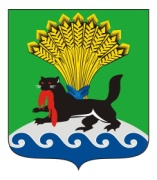 РОССИЙСКАЯ ФЕДЕРАЦИЯИРКУТСКАЯ ОБЛАСТЬИРКУТСКОЕ РАЙОННОЕ МУНИЦИПАЛЬНОЕ ОБРАЗОВАНИЕАДМИНИСТРАЦИЯРАСПОРЯЖЕНИЕот «  29 » сентября  2022г.					                                               №119О заключении договора аренды объектов недвижимого имущества Иркутского районного муниципального образованияС целью передачи объектов недвижимого имущества Иркутского районного муниципального образования в аренду, рассмотрев обращение директора общества с ограниченной ответственностью «УК «Ушаковская» Попова Евгения Николаевича от 23.09.2022 № 63 (от 26.09.2022 № МИ-2518), руководствуясь главой 34 Гражданского кодекса Российской Федерации, в соответствии с пунктом 11  части 1 статьи 17.1 Федерального закона от 26.07.2006 № 135-ФЗ «О защите конкуренции», Положением о порядке сдачи муниципального имущества Иркутского районного муниципального образования в аренду и безвозмездное пользование, утвержденным постановлением администрации Иркутского районного муниципального образования от 21.06.2012 № 2897 «Об утверждении Положения о порядке сдачи муниципального имущества Иркутского районного муниципального образования в аренду и безвозмездное пользование», руководствуясь статьями  39, 45, 54 Устава Иркутского районного муниципального образования:	1. Передать обществу с ограниченной ответственностью                                «УК «Ушаковская» объекты недвижимого имущества Иркутского районного муниципального образования, согласно приложению к настоящему распоряжению, для организации теплоснабжения МОУ  ИРМО «Грановская СОШ».	2. Комитету по управлению муниципальным имуществом и жизнеобеспечению администрации Иркутского районного муниципального образования заключить с обществом с ограниченной ответственностью                                «УК «Ушаковская» договор аренды объектов недвижимого имущества Иркутского районного муниципального образования на срок 30 дней.         3. Настоящее распоряжение опубликовать в газете «Ангарские огни» и разместить в информационно-телекоммуникационной сети «Интернет» на официальном сайте Иркутского районного муниципального образования www.irkraion.ru4. Контроль исполнения настоящего распоряжения возложить на заместителя Мэра.Мэр                                                                                                                 Л.П. Фролов Приложение к распоряжению администрации Иркутского районного муниципального образования  от « 29 » сентября  2022 г. №  119 ОБЪЕКТЫ НЕДВИЖИМОГО ИМУЩЕСТВА ИРКУТСКОГО РАЙОННОГО МУНИЦИПАЛЬНОГО ОБРАЗОВАНИЯ1. Сооружение коммунального хозяйства – Модульная котельная МКУ с четырмя котлами КВр-1,0, расположенное по адресу: Российская Федерация, Иркутская область, Иркутский район, деревня Грановщина, улица Объездная, 132 «А», кадастровый номер 38:06:100801:36703, площадь застройки 114,0 кв.м.;2. Сооружение коммунального хозяйства – Склад угля, расположенное по адресу: Российская Федерация, Иркутская область, Иркутский муниципальный район, Уриковское сельское поселение, деревня Грановщина, ул. Объездная, 132 «А», кадастровый номер 38:06:100801:36731, площадь застройки 81,0 кв.м.;Исполняющая обязанности Заместителя Мэра района                                                                      М.П. Халтаева